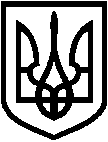 СВАТІВСЬКА РАЙОННА ДЕРЖАВНА АДМІНІСТРАЦІЯ ЛУГАНСЬКОЇ ОБЛАСТІРОЗПОРЯДЖЕННЯголови районної державної адміністрації22.08.2018	м. Сватове	№ 610Про внесення змін до помісячного розпису загального фонду відділу культури райдержадміністраціїна 2018 рікЗ метою ефективного використання коштів, виділених відділу культури райдержадміністрації, необхідністю здійснення видатків по КТКВ 1014082 «Інші заходи в галузі культури і мистецтва», відповідно до рішення Сватівської районної ради від 20 грудня 2017 року № 25/2 «Про районний бюджет на 2018 рік», керуючись ст. 23 Бюджетного кодексу України, та ст. ст. 18, 22, 34, 41 Закону України «Про місцеві державні адміністрації»:1. Внести зміни до помісячного розпису кошторисних призначень загального   фонду   відділу   культури   райдержадміністрації   на    2018 рік    по КТКВ 1014082 «Інші заходи в галузі культури і мистецтва» згідно з додатком.2. Управлінню фінансів райдержадміністрації (Кодацький М.В.), відділу культури райдержадміністрації (Бойкова К.В.) забезпечити внесення змін до помісячного розпису видатків загального фонду районного бюджету та кошторису відділу культури на 2018 рік.3. Контроль за виконанням цього розпорядження покласти на заступника голови райдержадміністрації Лемешко Г.А.Голова райдержадміністрації 				                Д.Х.МухтаровДодаток до розпорядження голови райдержадміністрації  від 22.08.2018 № 610Зміни до помісячного розпису загального фонду відділу культури райдержадміністрації на 2018 рікКерівник апарату райдержадміністрації				Н.М.НаугольнаКТКВКЕКВНайменування статті доходівта видатківЗагальний фонд, грн.Загальний фонд, грн.Доходи:збільшитизменшититравеньтравеньВидатки:10140822210Предмети, матеріали, обладнання та інвентар1 000,002240Оплата послуг (крім комунальних) 1 000,00Всього:1 000,001 000,00